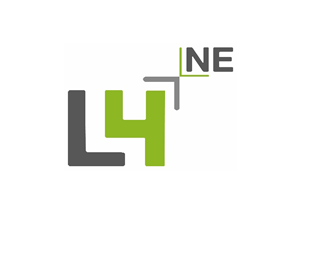 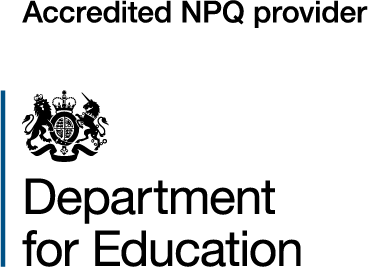 Teaching and Curriculum ExcellenceLeading with ImpactWorking in PartnershipManaging Resources and RisksIncreasing CapabilityNPQML Assessment Task DescriptionAssessment Task: Leading an improvement project within your team, lasting at least 2 terms, to improvement pupil progress (part A) and team capability (Part B) – 4500 words Content Areas Assessed: Participants must:Lead an improvement project in their team, lasting at least 2 terms, aimed at improving pupil progress and attainment (part A) and the capability of their team (part B)*Submit a written account of the project to the provider for assessment, demonstrating how they have met the criteria set out below. This should cover the initiation, implementation and evaluation of the project.Submit supporting documents/material as evidence where indicated below. Supporting evidence must be concise and directly related to the candidate’s project and corresponding assessment criterion. Not exceed a total word count (across both parts of the project) of 4,500, excluding supporting documents or annexes.Providers must:Assess project scripts and supporting evidence in accordance with a mark scheme that will be provided by DfE.Comply with the assessment requirements, including peer moderation, as described in the Quality Framework.*where the candidate is unable to identify one project that meets the needs of both part a and b, they may complete two separate projects, however the total overall word count of 4,500 still applies.Leadership Reflection    								Name 		                                  Date QualificationLevelTarget audienceNational Professional Qualification for Middle Leadership (NPQML)Leading a teamThose who are, or are aspiring to become, a middle leader with responsibility for leading a team e.g. a key stage leader, a curriculum area leader, a pastoral services leader, a subject leader, a special educational needs co-ordinator (SENCO), or a head of department.This includes those who are, or are aspiring to be, a middle leader with cross-school responsibilities e.g. a Specialist Leader of Education (SLE).National Professional Qualification for Senior Leadership (NPQSL)Leading across a schoolThose who are, or are aspiring to become, a senior leader with cross-school responsibilities e.g. an experienced middle leader, a deputy headteacher, an assistant headteacher, or other senior staff.This includes those who are, or are aspiring to be, a senior leader with cross-school responsibilities e.g. a Director of a Teaching School Alliance (TSA). National Professional Qualification for Headship (NPQH)Leading a schoolThose who are, or are aspiring to become, a headteacher or head of school with responsibility for leading a school This includes those who are, or are aspiring to be, a head or head of school with cross-school responsibilities e.g. a National Leader of Education (NLE). National Professional Qualification for Executive Leadership (NPQEL)Leading across several schoolsThose who are, or are aspiring to become, an executive headteacher or CEO of a MAT with responsibility for leading across several schoolsNPQ Content AreasStrategy and ImprovementNPQ Content AreasStrategy and ImprovementNPQ Content AreasStrategy and ImprovementNPQ Content AreasStrategy and ImprovementNPQML (Leading a team)NPQML (Leading a team)NPQML (Leading a team)NPQML (Leading a team)Learn how to:Learn about:Assessment CriteriaTested inManage and analyse performance data to evaluate progress, identify trends, define team priorities and develop improvement strategies (for example, in relation to disadvantaged pupils or those with particular needs)Tools and techniques to manage and analyse performance data on progress and attainment at group and individual level (for example, databases, spreadsheets, formulae and graphs)1.1.1 Deploys tools and techniques to manage and analyse data on pupil progress and attainment1.1.2 Designs, evaluates and improves plans in light of data on pupil progress and attainmentPart ASupportingdocument required: Raw data analysisManage and analyse performance data to evaluate progress, identify trends, define team priorities and develop improvement strategies (for example, in relation to disadvantaged pupils or those with particular needs)Statistical and data analysis concepts (for example, confidence intervals, statistical significance, sampling, correlation and causation)1.1.1 Deploys tools and techniques to manage and analyse data on pupil progress and attainment1.1.2 Designs, evaluates and improves plans in light of data on pupil progress and attainmentPart ASupportingdocument required: Raw data analysisImplement successful change at team level Tools and techniques that support change management1.1.3 Deploys change management tools and/or techniques during the design and implementation of plansPart AImplement successful change at team level Examples of successful change management drawn from a range of schools1.1.3 Deploys change management tools and/or techniques during the design and implementation of plansPart ANPQML (Leading a team)NPQML (Leading a team)NPQML (Leading a team)NPQML (Leading a team)Learn how to:Learn about:Assessment CriteriaTested inGrow excellent, evidence-based teaching in a team and a curriculum that develops pupils academically and prepares them for adult lifeResearch into, and examples of, domestic and international teaching strategies and pedagogical approaches with a proven impact (for example, the EEF evidence base on the effective use of Phonics or Mastery teaching)2.1.1 Analyses research into, and examples of, domestic and international teaching strategies/pedagogical approaches and applies findings to own plansPart AGrow excellent, evidence-based teaching in a team and a curriculum that develops pupils academically and prepares them for adult lifeResearch into, and examples of, different models of pupil assessment, including their use to set challenging targets, monitor progress and raise standards for all pupils, including those working below the national curriculum2.1.1 Analyses research into, and examples of, domestic and international teaching strategies/pedagogical approaches and applies findings to own plansPart AGrow excellent, evidence-based teaching in a team and a curriculum that develops pupils academically and prepares them for adult lifeThe Ofsted School inspection handbook, particularly the clarification of inspection requirements in relation to lesson planning, marking, feedback and collection of pupil performance data2.1.1 Analyses research into, and examples of, domestic and international teaching strategies/pedagogical approaches and applies findings to own plansPart AGrow excellent, evidence-based teaching in a team and a curriculum that develops pupils academically and prepares them for adult lifeThe benefits, characteristics and examples of knowledge-rich curricula (for example, a sequential maths curriculum)2.1.2 Evaluates the strengths and weaknesses of curriculum taught by team, implementing improvements where necessaryPart AImprove the progress, attainment and behaviour of all pupils, including those who are disadvantaged or have particular needs (for example, Pupil Premium, SEND, EAL or the most able pupils) Research into, and examples of, interventions targeted at improving the progress/attainment of disadvantaged groups or those with particular needs, drawn from a range of schools (for example, the EEF’s teaching and learning toolkit)2.1.3 Implements and evaluates an evidence-based project that improves pupil progress and/or attainmentPart A Supporting document required: Pupil performance dataImprove the progress, attainment and behaviour of all pupils, including those who are disadvantaged or have particular needs (for example, Pupil Premium, SEND, EAL or the most able pupils) Research into, and examples of, the use of specialist provision for pupils with particular needs, drawn from a range of schools2.1.3 Implements and evaluates an evidence-based project that improves pupil progress and/or attainmentPart A Supporting document required: Pupil performance dataImprove the progress, attainment and behaviour of all pupils, including those who are disadvantaged or have particular needs (for example, Pupil Premium, SEND, EAL or the most able pupils) The graduated approach to supporting SEND pupils, as set out in the SEND Code of Practice2.1.3 Implements and evaluates an evidence-based project that improves pupil progress and/or attainmentPart A Supporting document required: Pupil performance dataNPQML (Leading a team)NPQML (Leading a team)NPQML (Leading a team)NPQML (Leading a team)Learn how to:Learn about:Assessment CriteriaTested inAnticipate other peoples’ views or feelings and moderate your approach accordingly Personal reflection and self-awareness tools3.1.1 Exploits different leadership styles and justifies why these have been adoptedPart AAdopt different leadership styles to ensure the team meets its objectivesResearch into, and examples of, different leadership styles, including their associated benefits and risks3.1.1 Exploits different leadership styles and justifies why these have been adoptedPart APresent, communicate or defend challenging messages confidently and positively to a range of audiencesA range of written and verbal communication and presentation styles, including why these have been adopted in different situations (for example, to communicate with pupils, parents/carers, colleagues and external parties)3.1.2 Exploits different communication styles and justifies why these have been adoptedPart ANPQML (Leading a team)NPQML (Leading a team)NPQML (Leading a team)NPQML (Leading a team)Learn how to:Learn about:Assessment CriteriaTested inRealise the benefits of collaborating with others, including teachers, teaching assistants and non-teaching staff, other schools, parents/carers and other organisationsResearch into, and examples of, effective partnership working, drawn from a range of schools, including the evidence base on effective parental engagement4.1.1 Establishes relationships with others within and outside of own team, deploying appropriate structures and/or processes to mitigate against any barriersPart ASupporting document required: Sponsor commentsRealise the benefits of collaborating with others, including teachers, teaching assistants and non-teaching staff, other schools, parents/carers and other organisationsResearch into, and examples of, the main barriers to effective collaboration within and across schools (for example, time, resources, aims, levels of commitment or operating models) and how these have been overcome4.1.1 Establishes relationships with others within and outside of own team, deploying appropriate structures and/or processes to mitigate against any barriersPart ASupporting document required: Sponsor commentsSupport their team to build and sustain relationships with others which develop and share good practice and improve performanceResearch into, and examples of, the main barriers to effective collaboration within and across schools (for example, time, resources, aims, levels of commitment or operating models) and how these have been overcome4.1.2  Designs and/or delivers plans in collaboration with others within and outside of own team Part ASupport their team to build and sustain relationships with others which develop and share good practice and improve performanceResearch into, and examples of, structures and processes that support collaboration (for example, with teachers, teaching assistants and non-teaching staff, other schools, parents/carers and other organisations, drawn from a range of schools4.1.2  Designs and/or delivers plans in collaboration with others within and outside of own team Part ANPQML (Leading a team)NPQML (Leading a team)NPQML (Leading a team)NPQML (Leading a team)Learn how to:Learn about:Assessment CriteriaTested inDeploy staff, financial and educational resources within a team efficiently, to enhance pupil progress and attainmentResource and project management tools and techniques, including budgeting, forecasting and project plans 5.1.1 Analyses the financial and staffing implications of own plans, during whole lifetime of plans, using a budgetPart BSupporting document required: BudgetDeploy staff, financial and educational resources within a team efficiently, to enhance pupil progress and attainmentResource and project management tools and techniques, including budgeting, forecasting and project plans 5.1.2 Defines the steps required to successfully implement plans, using a project planPart BSupporting document required: Project planManage risks within a team effectively (for example, in relation to staffing, finances or teacher workload), using a risk registerBest practice in relation to managing risks, including the establishment and maintenance of risk registers, drawn from a range of schools5.1.3 Identifies and mitigates risks in plans, using a risk registerPart BSupporting document required: Risk registerDeliver a safe environment for pupils and staffKey legal requirements and statutory guidance in relation to safeguarding and health and safety in schools, including Keeping Children Safe in Education5.1.3 Identifies and mitigates risks in plans, using a risk registerPart BSupporting document required: Risk registerNPQML (Leading a team)NPQML (Leading a team)NPQML (Leading a team)NPQML (Leading a team)Learn how to:Learn about:Assessment CriteriaTested inHold others to account, line manage and evaluate performance effectivelyA range of performance management techniques, including setting SMART objectives, collecting and giving feedback, coaching/mentoring, and professional development plans6.1.1 Assesses individuals’ performance and capability methodically and identifies appropriate, targeted professional development opportunities within and beyond the school to support themPart BHold others to account, line manage and evaluate performance effectivelyThe Teachers’ Standards and Teacher appraisal regulations6.1.1 Assesses individuals’ performance and capability methodically and identifies appropriate, targeted professional development opportunities within and beyond the school to support themPart BSupport all members of their team with appropriate, targeted opportunities for professional development, including newly-qualified teachers, teaching assistants, and stronger or weaker performersThe Standard for teachers’ professional development and supporting guidance6.1.1 Assesses individuals’ performance and capability methodically and identifies appropriate, targeted professional development opportunities within and beyond the school to support themPart BSupport all members of their team with appropriate, targeted opportunities for professional development, including newly-qualified teachers, teaching assistants, and stronger or weaker performersProfessional development opportunities within and beyond the school6.1.1 Assesses individuals’ performance and capability methodically and identifies appropriate, targeted professional development opportunities within and beyond the school to support themPart BRecognise their own strengths and weaknesses and identify learning linked to their needsTools to identify own and staff development needs (for example, 360 degree feedback)6.1.2 Assesses their own performance and capability methodically, identifying appropriate, targeted professional development opportunities for selfPart BEvaluate the impact of professional development on teacher development and pupils outcomesTools to evaluate the impact and cost-effectiveness of professional development activities, particularly in terms of pupil outcomes6.1.3 Designs and implements plans to evaluate the impact and cost-effectiveness of professional development in terms of pupil outcomes Part BPart APart BStrategy and Improvement Managing Resources and RisksTeaching and Curriculum ExcellenceIncreasing CapabilityLeading with ImpactWorking in PartnershipContent AreaNPQML Assessment CriteriaSupporting Documents RequiredPART APART APART AStrategy and Improvement1.1.1 Deploys tools and techniques to manage and analyse data on pupil progress and attainmentRaw Data AnalysisStrategy and Improvement1.1.2 Designs, evaluates and improves plans in light of data on pupil progress and attainmentStrategy and Improvement1.1.3 Deploys change management tools and/or techniques during the design and implementation of plansTeaching and Curriculum  Excellence2.1.1 Analyses research into, and examples of, domestic and international teaching strategies/pedagogical approaches and applies findings to own plansTeaching and Curriculum  Excellence2.1.2 Evaluates the strengths and weaknesses of curriculum taught by team, implementing improvements where necessaryTeaching and Curriculum  Excellence2.1.3 Implements and evaluates an evidence-based project that improves pupil progress and/or attainmentPupil Performance dataLeading with Impact3.1.1 Exploits different leadership styles and justifies why these have been adoptedLeading with Impact3.1.2 Exploits different communication styles and justifies why these have been adoptedWorking in Partnership4.1.1 Establishes relationships with others within and outside of own team, deploying appropriate structures and/or processes to mitigate against any barriersSponsor commentsWorking in Partnership4.1.2  Designs and/or delivers plans in collaboration with others within and outside of own team PART BPART BPART BManaging Resources and Risks5.1.1 Analyses the financial and staffing implications of own plans, during whole lifetime of plans, using a budgetBudgetManaging Resources and Risks5.1.2 Defines the steps required to successfully implement plans, using a project planProject PlanManaging Resources and Risks5.1.3 Identifies and mitigates risks in plans, using a risk registerRisk RegisterIncreasing Capability6.1.1 Assesses individuals’ performance and capability methodically and identifies appropriate, targeted professional development opportunities within and beyond the school to support themIncreasing Capability6.1.2 Assesses their own performance and capability methodically, identifying appropriate, targeted professional development opportunities for selfIncreasing Capability6.1.3 Designs and implements plans to evaluate the impact and cost-effectiveness of professional development in terms of pupil outcomes BehavioursDescriptionRating1 high4 lowComment CommitmentThe best leaders are committed to their pupils and understand the power of world-class teaching to improve social mobility, wellbeing and productivityCollaborationThe best leaders readily engage with, and invest responsibility in, those who are best placed to improve outcomesPersonal DriveThe best leaders are self-motivated and take a creative, problem-solving approach to new challengeResilienceThe best leaders remain courageous and positive in challenging, adverse or uncertain circumstancesAwarenessThe best leaders will know themselves and their teams, continually reflect on their own and others’ practices, and understand how best to approach difficult or sensitive issuesIntegrityThe best leaders act with honesty, transparency and always in the interests of the school and its pupilsRespectThe best leaders their respect the rights, views, beliefs and faiths of pupils, colleagues and stakeholders